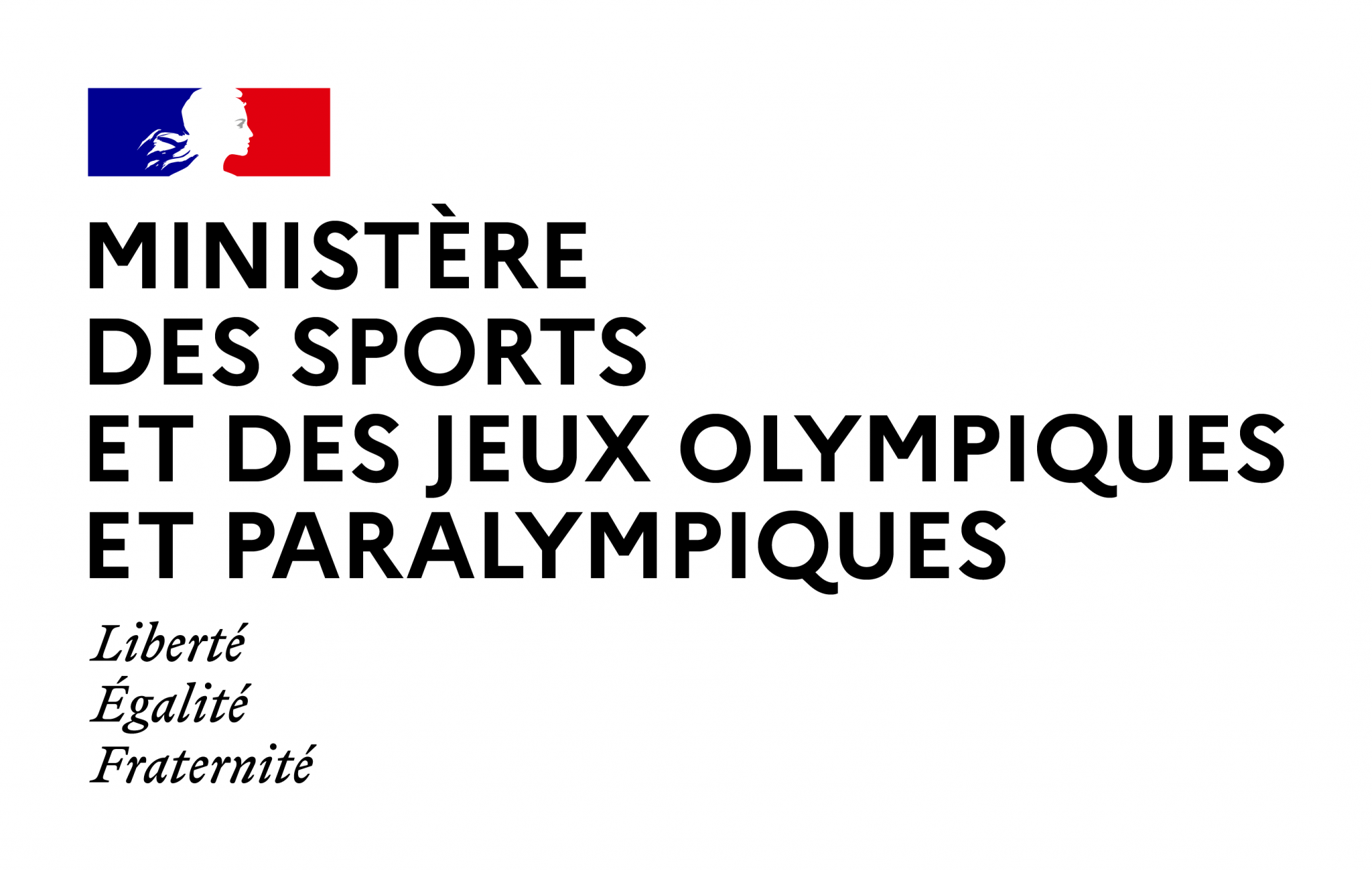 Depuis plusieurs années, le Ministère chargé des sports a fait du soutien au développement par la professionnalisation une priorité. En 2022, cela s'est traduit, dans le Gard, par le co financement de 53 postes de salariés associatifs contribuant au développement de leur structure.Cette fiche de renseignements vous permettra de présenter les éléments essentiels de votre projet, et en retour, de pouvoir bénéficier d’informations et de conseils par notre service et ses partenaires. Nom de l'association :      Ville :       				Fédération d'affiliation :      Personne chargée du projet d’emploi dans la structure : Mme / M.      Contacts  :      			Mail :      Association possédant déjà un autre emploi ou ayant une expérience d’employeur ?  OUI  -   NONFiche de poste envisagée :Temps de travail hebdomadaire :      Catégorie (groupe) de la CCNS :                              Salaire brut mensuel :      Salarié(e) recruté(e) (ou en cours de recrutement) :Personne déjà en poste :  OUI  -   NONSi oui depuis quelle date :                             avec quel type de contrat :      Si non date d’embauche réalisée ou prévue :      Nom :           	                       Prénom :                                            Homme 	Femme Date de naissance :      Diplômes sportifs :                                                                            Validité carte pro :      Si vous n’avez pas encore ces renseignements cochez cette case Missions principalesPourcentage approximatif1.2.3.4.5.